Površina krugaPogledaj YouTube video (gledaj od 8.20 min do 15.30 min) : drži ctrl na tipkovnici i klikni ovdje!Primjer 1.Izračunajmo površinu kruga polumjera duljine 4 cm.	Napomena: r2 = r  r  , 42 = 4  4       Primjer 2.Izračunajmo duljinu polumjera kruga površine 200.96 mm2.	Dakle, r mora biti broj koji pomnožen sam sa sobom daje 64. Takav je broj 8 jer je 8 8 = 64.mmPrimjer 3.Izračunajmo površinu kruga promjera duljine 12 cm.Vježba:Riješi iz knjige sa 72. stranice, zadatke 171.)abc, 172.)abc, 173.)abc i 174.)abc .VAŽNO! Domaća zadaća:Riješi iz knjige sa 72. stranice, zadatke 171.)def, 172.)def, 173.)def i 174.)def .Najprije iz duljine promjera, d moramo izračunati duljinu polumjera, r.Napomena: r2 = r  r   , 62 = 6  6    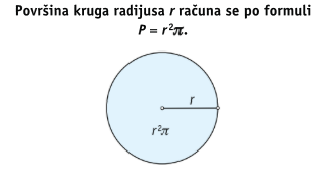 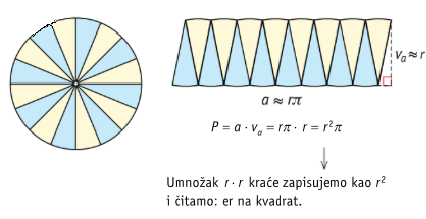 